GUÍA DE MATEMÁTICAInstruccionesEstimados alumnos y alumnas: En la siguiente guía de trabajo, deberán desarrollar las actividades planeadas para la clase que ha sido suspendida por prevención. Las instrucciones están dadas en cada ítem. ¡Éxito!NOMBRE:CURSO:8° BásicoFECHA:Semana 13OBJETIVO: OA 5 (7°) Utilizar potencias de base 10 con exponente natural: > Usando los términos potencia, base, exponente, elevado. > Definiendo y usando el exponente 0 en el sistema decimal. > Expresando números naturales en notación científica (sistema decimal). > Resolviendo problemas, usando la notación científica.OBJETIVO: OA 5 (7°) Utilizar potencias de base 10 con exponente natural: > Usando los términos potencia, base, exponente, elevado. > Definiendo y usando el exponente 0 en el sistema decimal. > Expresando números naturales en notación científica (sistema decimal). > Resolviendo problemas, usando la notación científica.OBJETIVO: OA 5 (7°) Utilizar potencias de base 10 con exponente natural: > Usando los términos potencia, base, exponente, elevado. > Definiendo y usando el exponente 0 en el sistema decimal. > Expresando números naturales en notación científica (sistema decimal). > Resolviendo problemas, usando la notación científica.OBJETIVO: OA 5 (7°) Utilizar potencias de base 10 con exponente natural: > Usando los términos potencia, base, exponente, elevado. > Definiendo y usando el exponente 0 en el sistema decimal. > Expresando números naturales en notación científica (sistema decimal). > Resolviendo problemas, usando la notación científica.Contenido: PotenciasContenido: PotenciasContenido: PotenciasContenido: PotenciasObjetivo de la semana: Demostrar comprensión del concepto de potencia y su resolución, resolviendo ejercicios en guía.Objetivo de la semana: Demostrar comprensión del concepto de potencia y su resolución, resolviendo ejercicios en guía.Objetivo de la semana: Demostrar comprensión del concepto de potencia y su resolución, resolviendo ejercicios en guía.Objetivo de la semana: Demostrar comprensión del concepto de potencia y su resolución, resolviendo ejercicios en guía.Habilidad: Representar.Habilidad: Representar.Habilidad: Representar.Habilidad: Representar.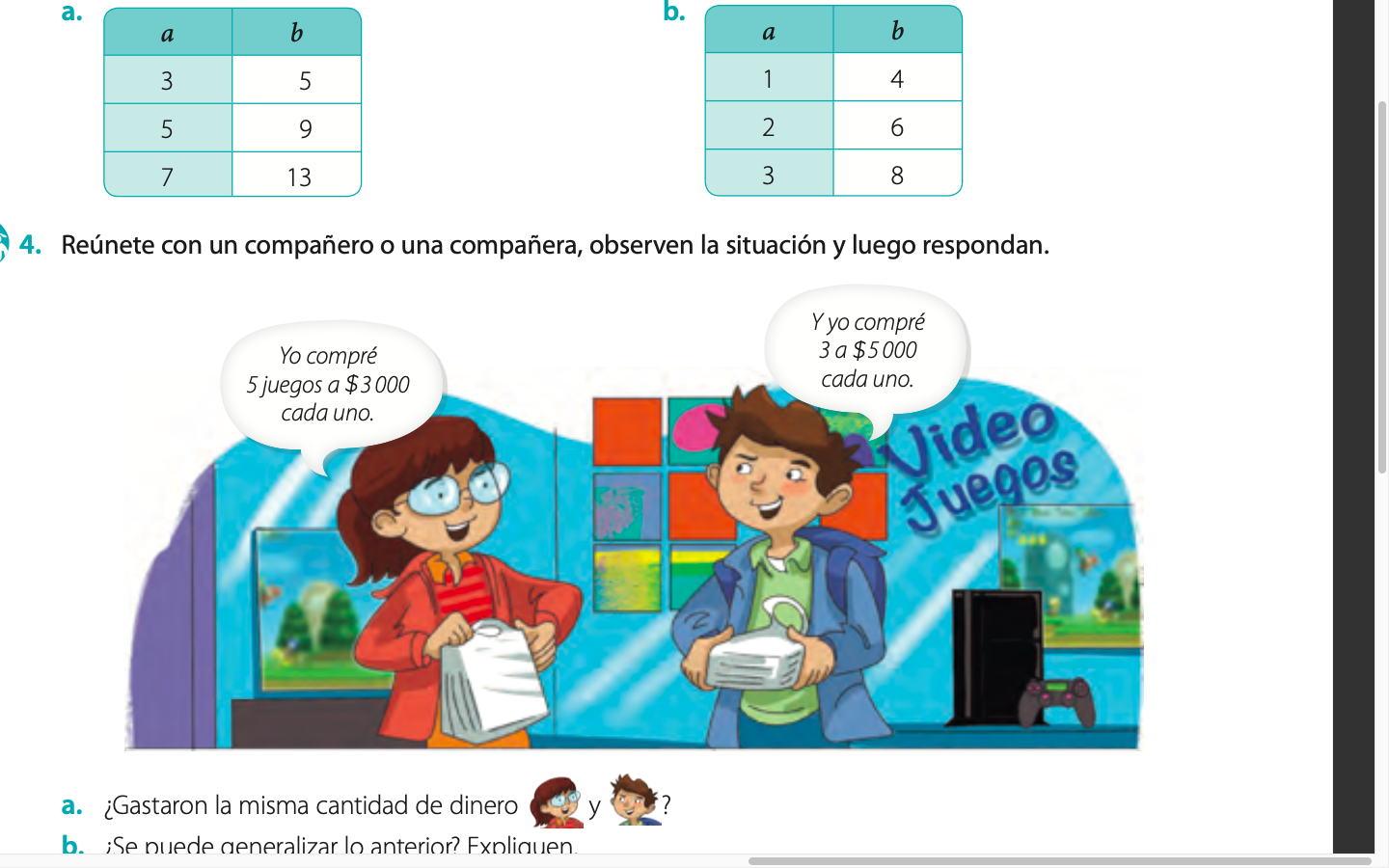 Representar es expresar simbólicamente una situación.Potencias son representaciones de una multiplicación iterada (que se repite). Composición y descomposición de números con multiplicación de potencias de base 10.Antes de comenzar con la descomposición utilizando potencias de base 10. Recordaremos ejemplos de tipos de descomposición que se pueden hacer.Descomposición Canónica:Descomposición aditiva:Descomposición multiplicativa:Si te das cuenta, en los ejemplos anteriores descompusimos el número 53.579.438 de distintas formas hasta que llegamos a la descomposición multiplicativa. Para hacer la descomposicón con potecias de base 10. A la descomposición multiplicativa, le transformamos el valor posicional en una potencia de base 10 (1,10,100,1.000…). Entonces dicho número se representa como potencia.Entonces:Para descomponer aditivamente un número utilizando potencias de base 10, se debe escribir cada valor posicional como una potencia de base 10 y multiplicarla por la cifra correspondiente.Debes tener en cuenta el valor de cada potencia según su valor posicional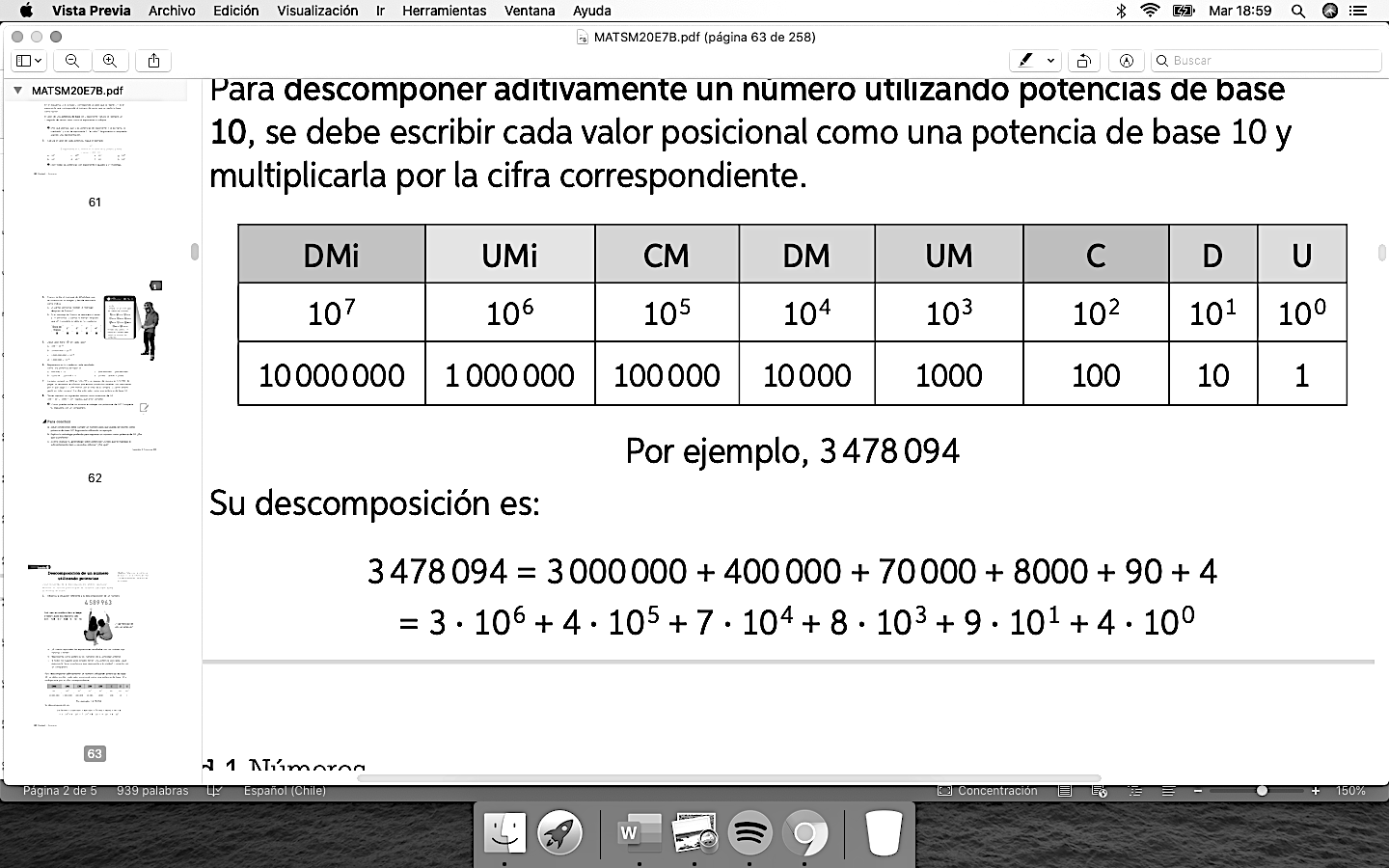 Para descomponer con potencias de base 10 debemos:Empezar a descomponer de izquierda a derecha desde el valor posicional menor. No es necesario descomponer los valores posicionales que contienen el cero.Ejemplo: Vamos a descomponer el siguiente número:  3.478.094Paso 1: En una primera insatncia vamos a escribir el número en una tabla de valor posicional. Cuando sientas más confianza, puedes omitir este paso.Paso 2: empezamos a descomponer desde la unidad y asi sucesivamente (De izquierda a derecha).Paso 3: Anotamos la descomposición como una suma.                            3 · + 4 · + 7 · + 8 · + 9 · + 4 ·Representar es expresar simbólicamente una situación.Potencias son representaciones de una multiplicación iterada (que se repite). Composición y descomposición de números con multiplicación de potencias de base 10.Antes de comenzar con la descomposición utilizando potencias de base 10. Recordaremos ejemplos de tipos de descomposición que se pueden hacer.Descomposición Canónica:Descomposición aditiva:Descomposición multiplicativa:Si te das cuenta, en los ejemplos anteriores descompusimos el número 53.579.438 de distintas formas hasta que llegamos a la descomposición multiplicativa. Para hacer la descomposicón con potecias de base 10. A la descomposición multiplicativa, le transformamos el valor posicional en una potencia de base 10 (1,10,100,1.000…). Entonces dicho número se representa como potencia.Entonces:Para descomponer aditivamente un número utilizando potencias de base 10, se debe escribir cada valor posicional como una potencia de base 10 y multiplicarla por la cifra correspondiente.Debes tener en cuenta el valor de cada potencia según su valor posicionalPara descomponer con potencias de base 10 debemos:Empezar a descomponer de izquierda a derecha desde el valor posicional menor. No es necesario descomponer los valores posicionales que contienen el cero.Ejemplo: Vamos a descomponer el siguiente número:  3.478.094Paso 1: En una primera insatncia vamos a escribir el número en una tabla de valor posicional. Cuando sientas más confianza, puedes omitir este paso.Paso 2: empezamos a descomponer desde la unidad y asi sucesivamente (De izquierda a derecha).Paso 3: Anotamos la descomposición como una suma.                            3 · + 4 · + 7 · + 8 · + 9 · + 4 ·Descompone los siguientes números como potencias de base 10:Descompone los siguientes números como potencias de base 10:Descompone los siguientes números como potencias de base 10:Descompone los siguientes números como potencias de base 10:2.567.0432.567.04334.980.67534.980.675654.798654.798325.876.967325.876.967205.780.470205.780.4706.007.0456.007.045Para componer números, debes hacer el proceso inverso. Es decir, la descomposición dejarla como número natural.Ejemplo: Componer 4 · + 7 · + 9 · + 3 · + 8 · + 2 · Paso 1: Debes empezar resolviendo cada descomposición de izquierda a derecha. Debes fijarte en el exponente de la potencia, ya que éste te indicará el valor de ésta (1,10,100,1.000...).2 ·= 28 ·= 8003 ·= 3.0009 ·= 90.0007 ·= 700.0004 ·= 4.000.000Paso 2: Sumar de forma ordenada para saber el número que se forma.Finalmente tenemos 4.793.802Para componer números, debes hacer el proceso inverso. Es decir, la descomposición dejarla como número natural.Ejemplo: Componer 4 · + 7 · + 9 · + 3 · + 8 · + 2 · Paso 1: Debes empezar resolviendo cada descomposición de izquierda a derecha. Debes fijarte en el exponente de la potencia, ya que éste te indicará el valor de ésta (1,10,100,1.000...).2 ·= 28 ·= 8003 ·= 3.0009 ·= 90.0007 ·= 700.0004 ·= 4.000.000Paso 2: Sumar de forma ordenada para saber el número que se forma.Finalmente tenemos 4.793.802Para componer números, debes hacer el proceso inverso. Es decir, la descomposición dejarla como número natural.Ejemplo: Componer 4 · + 7 · + 9 · + 3 · + 8 · + 2 · Paso 1: Debes empezar resolviendo cada descomposición de izquierda a derecha. Debes fijarte en el exponente de la potencia, ya que éste te indicará el valor de ésta (1,10,100,1.000...).2 ·= 28 ·= 8003 ·= 3.0009 ·= 90.0007 ·= 700.0004 ·= 4.000.000Paso 2: Sumar de forma ordenada para saber el número que se forma.Finalmente tenemos 4.793.802Para componer números, debes hacer el proceso inverso. Es decir, la descomposición dejarla como número natural.Ejemplo: Componer 4 · + 7 · + 9 · + 3 · + 8 · + 2 · Paso 1: Debes empezar resolviendo cada descomposición de izquierda a derecha. Debes fijarte en el exponente de la potencia, ya que éste te indicará el valor de ésta (1,10,100,1.000...).2 ·= 28 ·= 8003 ·= 3.0009 ·= 90.0007 ·= 700.0004 ·= 4.000.000Paso 2: Sumar de forma ordenada para saber el número que se forma.Finalmente tenemos 4.793.802Compone como número naturalCompone como número naturalCompone como número naturalCompone como número natural3 · + 6 · + 8 · + 2 · + 7 · + 9 ·3 · + 6 · + 8 · + 2 · + 7 · + 9 ·5 · + 6 · + 8 · + 4 · + 9 · + 3 ·5 · + 6 · + 8 · + 4 · + 9 · + 3 ·2 · + 5 · + 7 · + 9 · + 6 · + 8 ·2 · + 5 · + 7 · + 9 · + 6 · + 8 ·9 · + 4 · + 6 · + 3 · + 5 · + 2 ·9 · + 4 · + 6 · + 3 · + 5 · + 2 ·8 · + 2 · + 9 · + 7 · + 3 · + 6 ·8 · + 2 · + 9 · + 7 · + 3 · + 6 ·9 · + 3 · + 6 · + 8 · + 5 · + 7 ·9 · + 3 · + 6 · + 8 · + 5 · + 7 ·Responde las asiguientes preguntas relacionadas con lo realizado en la guía:Responde las asiguientes preguntas relacionadas con lo realizado en la guía:Responde las asiguientes preguntas relacionadas con lo realizado en la guía:Responde las asiguientes preguntas relacionadas con lo realizado en la guía:¿Qué es una potencia de base 10?_______________________________________________________________________________________________________________________________________________________________________________________________________¿Cómo se descompone un número con potencias de base 10? ________________________________________________________________________________________________________________________________________________________________________________________________________¿Qué pasos hay que seguir para componer un número?____________________________________________________________________________________________________¿Qué es una potencia de base 10?_______________________________________________________________________________________________________________________________________________________________________________________________________¿Cómo se descompone un número con potencias de base 10? ________________________________________________________________________________________________________________________________________________________________________________________________________¿Qué pasos hay que seguir para componer un número?____________________________________________________________________________________________________¿Qué es una potencia de base 10?_______________________________________________________________________________________________________________________________________________________________________________________________________¿Cómo se descompone un número con potencias de base 10? ________________________________________________________________________________________________________________________________________________________________________________________________________¿Qué pasos hay que seguir para componer un número?____________________________________________________________________________________________________¿Qué es una potencia de base 10?_______________________________________________________________________________________________________________________________________________________________________________________________________¿Cómo se descompone un número con potencias de base 10? ________________________________________________________________________________________________________________________________________________________________________________________________________¿Qué pasos hay que seguir para componer un número?____________________________________________________________________________________________________Actividad complementaria: Desarrolla las actividades del día 11 del cuaderno de ejercicios entregado.Actividad complementaria: Desarrolla las actividades del día 11 del cuaderno de ejercicios entregado.Actividad complementaria: Desarrolla las actividades del día 11 del cuaderno de ejercicios entregado.Actividad complementaria: Desarrolla las actividades del día 11 del cuaderno de ejercicios entregado.